 Growth Rate and Feeding Practice of Red Chittagong Cattle in Satkania Upazilla of Chittagong.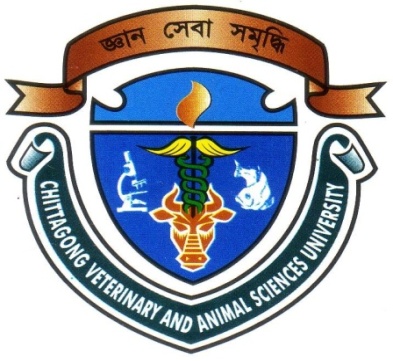 ByMD. NAZIM UDDIN Intern ID: B-16Roll No: 12/16, Registration No: 00736Session: 2011-2012A production report submitted in partial fulfillment of theRequirements for the Degree ofDoctor of Veterinary MedicineChittagong Veterinary and Animal Sciences UniversityKhulshi, Chittagong-4225, BangladeshDecember, 2017Growth Rate and Feeding Practice of Red Chittagong Cattle in Satkania Upazilla of Chittagong.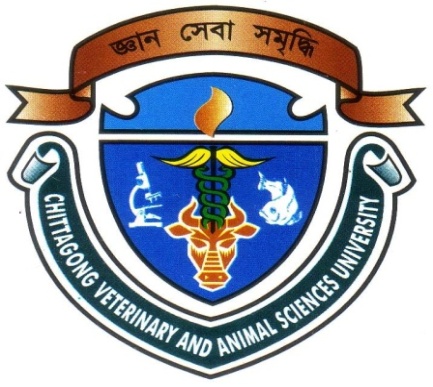 By                                                     MD. NAZIM UDDIN  Intern ID: B-16Roll No: 12/16, Registration No: 00736Session: 2011-2012Approved as to style and content by                                                            ContentsAbstract                                                                                                                    VIChapter 1: Introduction                                                                                         1-2Chapter 2: Materials and methods                                                                        3-5Chapter 3: Results                                                                                                   6-8Chapter 4: Discussion                                                                                              9-10Limitation                                                                                                                 11Conclusion                                                                                                                12Image Gallery                                                                                                           13-14Appendix                                                                                                                   15References                                                                                                                 16-17Acknowledgement                                                                                                    18Biography                                                                                                                  19                                            List of tablesTable 1: Live weight & weight Gain of  RCC Male & Female Calf  under              4             farm & Village ConditionTable 2: Concentrate Mixture for Lactating cows                                                      4Table 3: Feed allowance for RCC calves                                                                    5Table 4: Composition of Urea-molasses-straw                                                           7Image GalleryFigure 1. Measuring of Length of dam in IDF farm                                             12Figure 2. Measuring of  Heart Girth of dam in IDF farm                                     12Figure 3. RCC Dairy shed of IDF farm                                                                12Figure 4. preparation of hanging scale                                                                  12Figure 5. Tying of towel for hanging of calves                                                     13  Figure 6. Measuring of calves weight                                                                   13Figure 7. Measuring of heart girth of dam of village condition RCC                   13              Figure 8. Measuring of length of dam of village condition RCC                         13AbstractRed Chittagong Cattle (RCC) is considered as a variety of cattle usually found in Chittagong, Bangladesh. The study was conducted to estimate the growth rate & feeding practice of Red Chittagong Cattle (RCC). IDF farm & Eight administrative areas were selected from  Satkania upazilla Chittagong district of Bangladesh. IDF farm & the farmers, who were rearing RCC, were subjected to questionnaire based interview. Data was collected with standard questionnaire by face to face interview, farm record sheet, direct observation ,weight measuring by weighing scale & inch tape to get information on growth performances & feeding practice under farming condition & village condition . The result of the collected data revealed growth performances & feeding practice of Red Chittagong Cow such as day old weight was 13.023kg. In case of farm condition average birth weight was 13.62kg & village condition it was 12.425kg. Average birth weight of male was 14.31kg & female was 11.73kg.In farm condition average male birth weight was 15.35kg & female was 11.89kg, but in village condition average male birth weight was 13.27kg & female was 11.58kg. Also calculated the weight gain per day upto 3 month of age such as 325gm per day incase of male in farming condition & female were 307gm per day. But in village condition weight gain  in case of male was 268gm per day where female was 273gm per day. In this study some data were recorded to observe the feeding performances of  Red Chittagong Cattle.	.							Key words: Cattle, Birth Weight, Growth rate, Weight gain and Farming condition.Contents                                                                                                             PagesTable                     Title                                                                                             Page             Figure                  Title                                                                                               Page